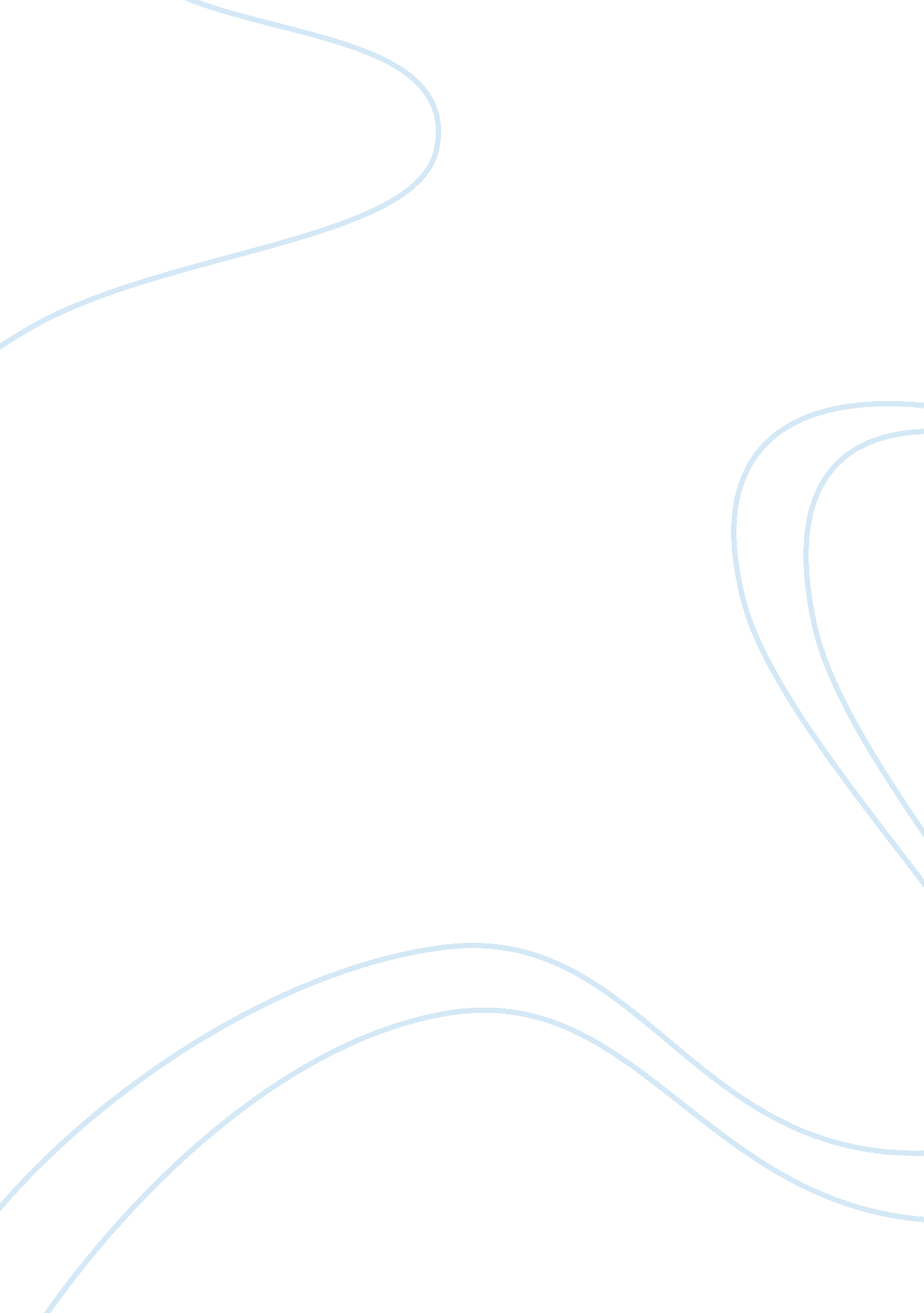 Good quality plugsBusiness, Marketing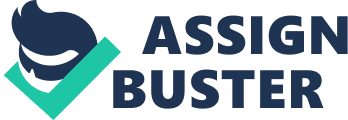 Need Better Quality Plugs? Gauges were once thought to be a fad, something that would sneak into American culture and leave as quickly as it came. Those who toted this mindset must feel pretty foolish right about now; gauges have only increased in popularity, and common misconceptions about them have been dismissed with education spread by those that love the style. However, many have dealt with uncomfortable, lower quality gauges their entire lives. Why bother with this? Gauges have been around in so many cultures for so long; the art of comfortable gauges has long since been perfected. There’s no reason to struggle with gauges that cause discomfort of any sort, and that’s why it’s important to buy your’s from a jeweler who knows what they sell and what they’re doing. That’s why you need to check out King’s Body Jewelry. When you want to bedazzle your body in gorgeous pieces that really speak to your true nature, you want King’s. We’ve got the selection that can match anyone’s personality, and we’ve got the type of jewelry that match up with anyone’s tastes. Whether it’s gauges, plugs, or the aftercare products needed to maintain these piercings, we’ve got you covered. Comfort and style are not always mutually exclusive, and with a brand new pair of wood gauges from us, you’ll experience both. Wood gauges are made of better material (can you guess which?), and many prefer the natural feel, as well as the look. We couldn’t agree more! Luckily, we’ve got quite the selection of wood gauges to choose from, and we’re sure you’ll find a pair that’s perfect for you! Why bother scouring the closest strip mall for all of your jewelry? With the internet at your disposal, it’s likely that you’ll find pieces that are truly aligned with who you are and what you want to present yourself as. Luckily, you can skip the search part, because King’s takes pride in our eye for style, and we know that you’ll find something that you love on our site. Is your septum looking a little too naked these days? Check out all of our septum pieces and deck out your nose with pinchers, tusks, rings, you name it! Really, anything that you can think of, King’s Body Jewelry has you covered. We know what it’s like trying to piece together an outfit, and when you have piercings, that becomes ten times more complicated. We’d like to alleviate some of that stress for you, so come check out our selection! If there’s one thing we love more than our jewelry, it’s our customers. We want your shopping experience to go smoothly and efficiently, and we’ll go out of our way to make sure that happens. Feel free to contact us with any questions that you might have about our products, and we’ll set you straight in no time! Our customer service representatives are always happy to point you in the direction that suits you best, and that includes advice! Feel free to drop by with any questions that come up, or just to talk! Come on down to King’s Body Jewelry today, and let’s see what we can do for you! 